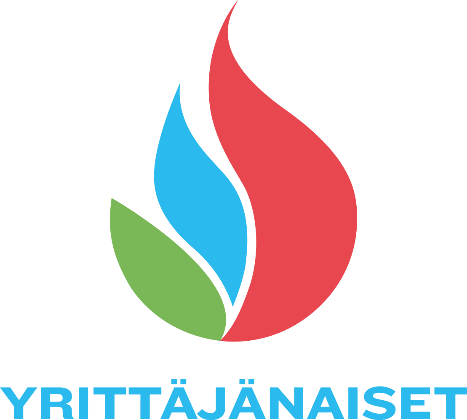 Etunimi Sukunimion suorittanutYhdistyksen Hallitusosaaja -tentin hyväksytysti 
(vähintään 30 pistettä 40:sta)Tentin sisältö Yhdistystoimintaa ohjaava säännöstöKokousmenettelytPöytäkirjaoppia ja dokumenttien hallintaaHallituksen puheenjohtajana yhdistyksessäPaikka, xx päivänä kuukautta 2022


______________________________________________
Puheenjohtaja
________________________________________________                                                             Sihteeri
